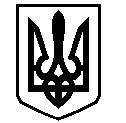 УКРАЇНАШПАНІВСЬКА СІЛЬСЬКА РАДАРІВНЕНСЬКИЙ РАЙОН РІВНЕНСЬКА ОБЛАСТЬВЕЛИКООЛЕКСИНСЬКИЙ ЛІЦЕЙ_______________________________________________________________ Н А К А З28 грудня 2019  року         с. Великий Олексин                                   №224Про введення в дію  Положення про академічну доброчесність учасників освітнього процесу	Керуючись п.7 ст.42 Закону України «Про освіту», «Про загальну середню освіту» на виконання рішення педагогічної ради від 28.12.2019 року, протокол №2 з метою дотримання професійних стандартів та етичних принципів учасників освітнього процесуНАКАЗУЮ:1.Ввести в дію Положення про академічну доброчесність учасників освітнього процесу Великоолексинського ліцею Шпанівської сільської ради Рівненського району Рівненської області (далі Положення), що додається.2.Створити  комісію з питань академічної доброчесності в складі:Голова – Хильчук О.В., директор ліцею;Члени комісії:Мельник Л.Ю., заступник директора з навчально-виховної роботи;Хильчук Н.В. заступник директора з виховної роботи;Костюк Т.І., голова ПК;Кушнір І.М., заступник директора з навчально-виховної роботи.3.Довести дане Положення до всіх учасників освітнього процесу.4.Відповідальному за інформаційне наповнення офіційного сайту школи             Ільчук С.В. опублікувати даний наказ на офіційному сайті школи.         5.Контроль за виконання даного наказу залишаю за собою.Директор ліцею                                                                               Ольга ХИЛЬЧУКЗ наказом ознайомлені:                                                                       Мельник Л.Ю.                                                                                                      Хильчук Н.В.                                                                                                   Костюк Т.І.                                                                                                     Кушнір І.М .                                                                                                                            Ільчук С.В.УКРАЇНАШПАНІВСЬКА СІЛЬСЬКА РАДАРІВНЕНСЬКИЙ РАЙОН РІВНЕНСЬКА ОБЛАСТЬВЕЛИКООЛЕКСИНСЬКИЙ ЛІЦЕЙ_______________________________________________________________ Н А К А З28 лютого  2019  року             с. Великий Олексин                                       № ___Про введення в дію  Положення про  внутрішню систему забезпечення якості освітиВеликоолексинського ліцею	Керуючись п.3 ст.41 Закону України «Про освіту», «Про загальну середню освіту»,  Статутом Великоолексинського ліцею  на виконання рішення педагогічної ради від 28.02.2020 року, протокол №3 з метою забезпечення внутрішньої системи якості освіти Великоолексинського ліцею Шпанівської сільської ради Рівненського району Рівненської областіНАКАЗУЮ:1.Ввести в дію Положення про  внутрішню систему забезпечення якості освітиВеликоолексинського ліцею Шпанівської сільської ради Рівненського району Рівненської області (далі Положення), що додається.2.Створити  комісію з питань   в складі:Голова – Хильчук О.В., директор ліцею;Члени комісії:Мельник Л.Ю., заступник директора з навчально-виховної роботи;Хильчук Н.В. заступник директора з виховної роботи;Костюк Т.І., голова ПК;Кушнір І.М., заступник директора з навчально-виховної роботи.3.Довести дане Положення до всіх учасників освітнього процесу.4.Відповідальному за інформаційне наповнення офіційного сайту школи             Ільчук С.В. опублікувати даний наказ на офіційному сайті школи.         5.Контроль за виконання даного наказу залишаю за собою.Директор ліцею                                                                               Ольга ХИЛЬЧУКЗ наказом ознайомлені:                                                                        Мельник Л.Ю.                                                                                                      Хильчук Н.В.                                                                                                   Костюк Т.І.                                                                                                     Кушнір І.М .                                                                                                                            Ільчук С.В.